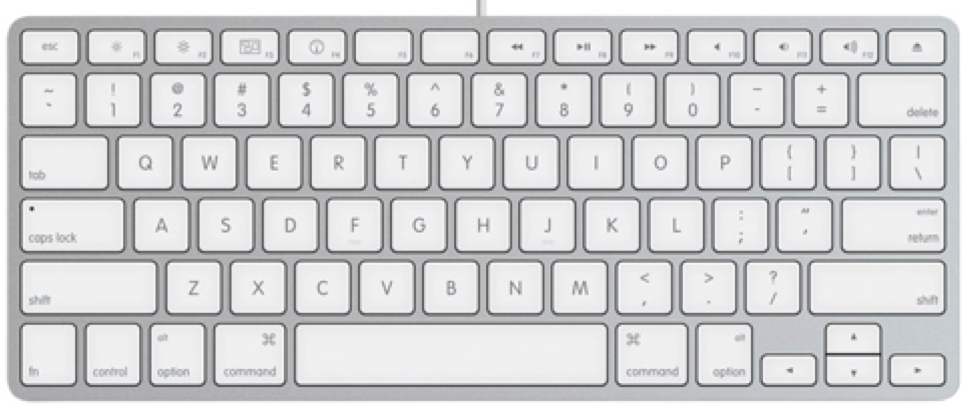 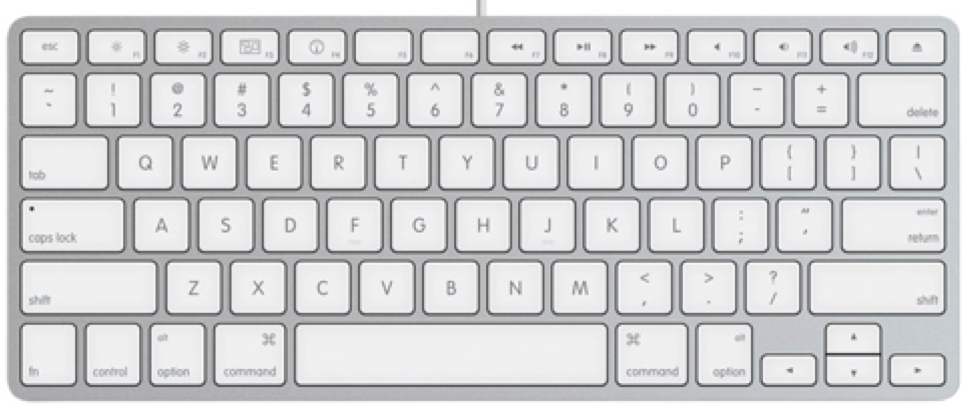   I am thankful for my pet.  I am thankful for my Name: family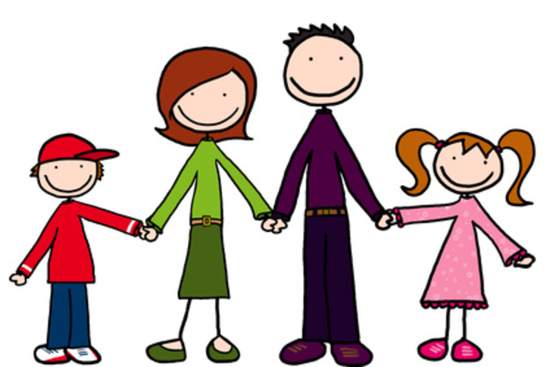 friends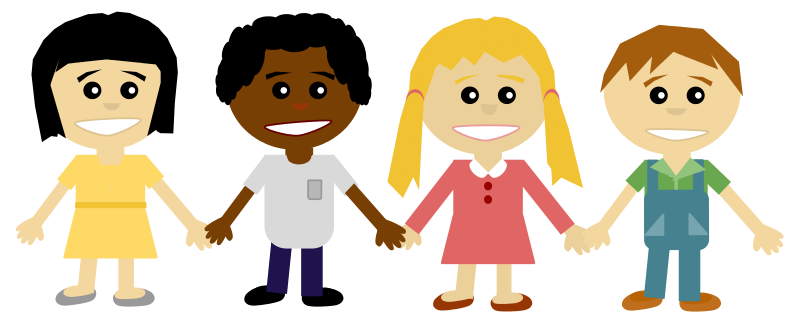 teachers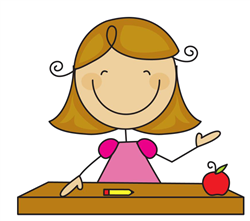 school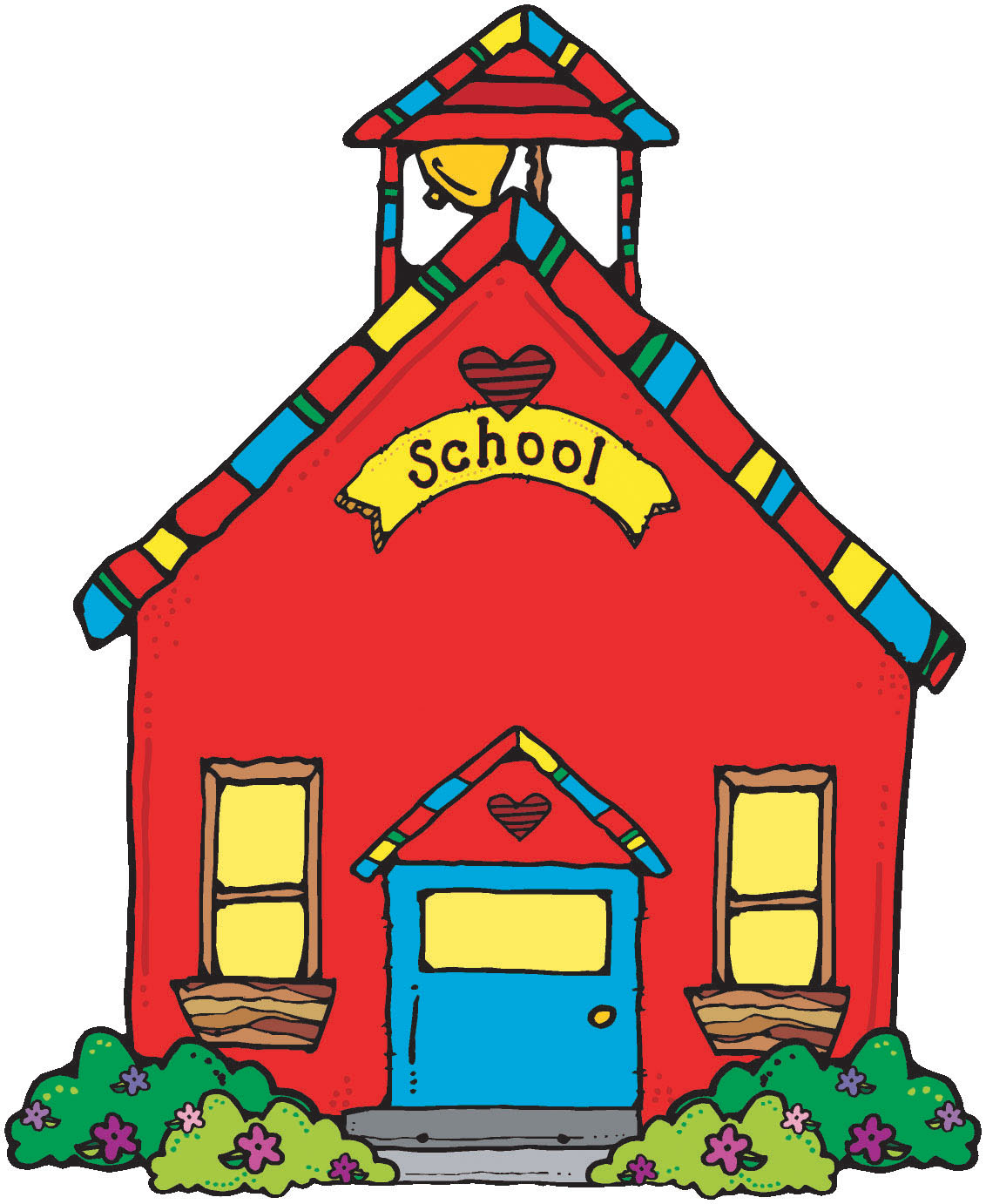 